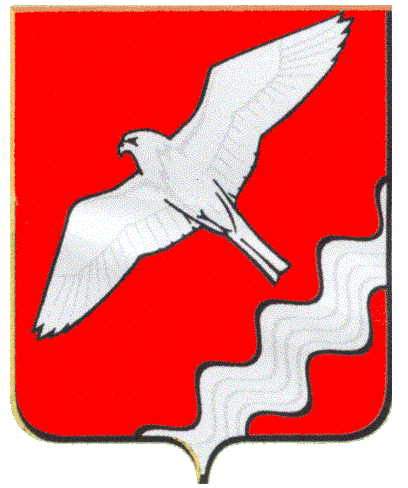 АДМИНИСТРАЦИЯ МУНИЦИПАЛЬНОГО ОБРАЗОВАНИЯ КРАСНОУФИМСКИЙ ОКРУГПРОЕКТПОСТАНОВЛЕНИЕот    .12.2018 г. №  г. КрасноуфимскОб     утверждении     схемы  размещениянестационарных     торговых     объектов  на         территории        Муниципальногообразования     Красноуфимский    округ	В  соответствии  с Федеральным  Законом  от 28.12.2009 г. № 381-ФЗ  «Об  основах  государственного  регулирования  торговой  деятельности                         в  Российской  Федерации»,  постановлениями  Правительства  Российской  Федерации  от 09.04.2016 г. № 291  «Об  утверждении  Правил  установления  нормативов  минимальной  обеспеченности  населения  площадью  торговых  объектов и методики расчета нормативов минимальной обеспеченности населения площадью торговых объектов», от 29.09.2010 г.  № 772  «Об  утверждении   правил  включения  нестационарных  торговых  объектов,  расположенных  на  земельных  участках,  в  зданиях,  строениях  и сооружениях,  находящихся  в  государственной  собственности,   в  схему  размещения   нестационарных  торговых  объектов»,   постановлением  Правительства  Свердловской  области  от  27.04.2017 г.  № 295-ПП  «Об  утверждении  Порядка  разработки  и  утверждения  схем  размещения  нестационарных  торговых  объектов  в муниципальных  образованиях, расположенных на территории  Свердловской  области», постановлением  Администрации  Муниципального  образования  Красноуфимский  округ  от 05.10.2018 г. № 926  «О  разработке  схемы  размещения  нестационарных  торговых  объектов  на  территории  Муниципального  образования  Красноуфимский  округ», руководствуясь ст. 28,31  Устава  Муниципального  образования  Красноуфимский  округ,П О С Т А Н О В Л Я Ю:	1. Утвердить  схему  размещения  нестационарных  торговых  объектов  на  территории Муниципального образования Красноуфимский  округ  (прилагается).	2. Опубликовать данное постановление в газете «Вперед» и разместить  схему  размещения  нестационарных   торговых  объектов  на  официальном  сайте Муниципального  образования  Красноуфимский  округ.	3. Контроль  за  исполнением  настоящего  постановления    возложить  на   заместителя  главы  Администрации  МО Красноуфимский округ  по  экономическим  вопросам  Пастухову Г.А.Глава  Муниципального образованияКрасноуфимский  округ                                                                      О.В.Ряписов